Supplemental Guide: 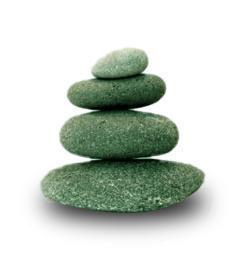 Geriatric Psychiatry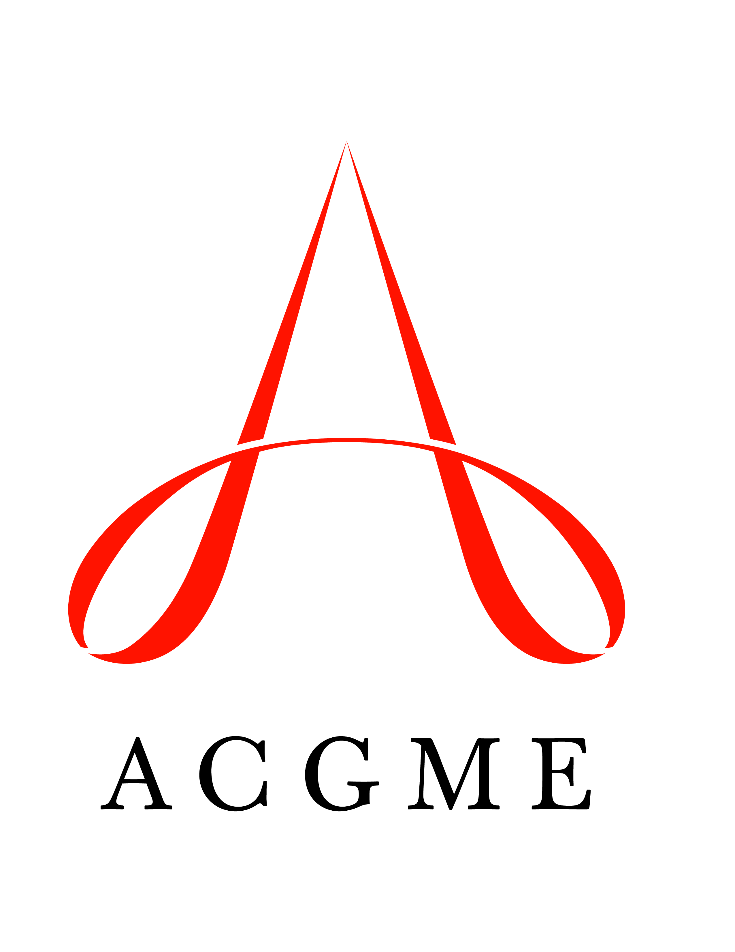 February 2022TABLE OF CONTENTSintroduction	3Additional Notes	4Patient care	5Geriatric Psychiatric Evaluation	5Psychiatric Formulation and Differential Diagnosis	8Geriatric Therapeutic Modalities	11Treatment Planning and Management	13Telepsychiatry	16Medical Knowledge	18Development through Later-Life	18Psychopathology	20Treatment and Management	23Systems-based practice	26Patient Safety and Quality Improvement	26System Navigation for Patient-Centered Care	28Physician Role in Health Care Systems	31Elder Law	34practice-based learning and improvement	36Evidence-Based and Informed Practice	36Reflective Practice and Commitment to Personal Growth	38professionalism	40Professional Behavior and Ethical Principles	40Accountability/Conscientiousness	43Well-Being	45interpersonal and communication skills	47Patient and Family-Centered Communication	47Interprofessional and Team Communication	50Communication within Health Care Systems	52Mapping of 1.0 to 2.0	54Resources	56Milestones Supplemental GuideThis document provides additional guidance and examples for the Geriatric Psychiatry Milestones. This is not designed to indicate any specific requirements for each level, but to provide insight into the thinking of the Milestone Work Group.Included in this document is the intent of each Milestone and examples of what a Clinical Competency Committee (CCC) might expect to be observed/assessed at each level. Also included are suggested assessment models and tools for each subcompetency, references, and other useful information.Review this guide with the CCC and faculty members. As the program develops a shared mental model of the Milestones, consider creating an individualized guide (Supplemental Guide Template available) with institution/program-specific examples, assessment tools used by the program, and curricular components.Additional tools and references, including the Milestones Guidebook, Clinical Competency Committee Guidebook, and Milestones Guidebook for Residents and Fellows, are available on the Resources page of the Milestones section of the ACGME website.Additional NotesThe ACGME does not expect formal, written evaluations of all milestones (each numbered item within a subcompetency table) every six months. For example, formal evaluations, documented observed encounters in inpatient and outpatient settings, and multisource evaluation should focus on those subcompetencies and milestones that are central to the resident’s development during that time.Progress through the Milestones will vary from fellow to fellow, depending on a variety of factors, including prior experience, education, and capacity to learn. Fellows learn and demonstrate some skills in episodic or concentrated time periods (e.g., formal presentations, participation in quality improvement project, etc.). Milestones relevant to these activities can be evaluated at those times. For the purposes of evaluating a fellow’s progress in achieving Patient Care and Medical Knowledge Milestones it is important that the evaluator(s) determine what the fellow knows and can do, separate from the skills and knowledge of the supervisor.Implicit in milestone level evaluation of Patient Care and Medical Knowledge is the assumption that during the normal course of patient care activities and supervision, the evaluating faculty member and fellow participate in a clinical discussion of the patient's care. During these reviews, fellows should be prompted to present their clinical thinking and decisions regarding the patient. This may include evidence for a prioritized differential diagnosis, a diagnostic work-up, or initiation, maintenance, or modification of the treatment plan. In offering independent ideas, the fellows demonstrate their capacities for clinical reasoning and its application to patient care in real time. As fellows progress, their knowledge and skills should grow, allowing them to assume more responsibility and handle cases of greater complexity. They are afforded greater autonomy—within the bounds of the ACGME supervisory guidelines—in caring for patients. At Levels 1 and 2 of the Milestones, a fellow's knowledge and independent clinical reasoning will meet the needs of patients with lower acuity, complexity, and level of risk, whereas, at Level 4, fellows are expected to independently demonstrate knowledge and reasoning skills in caring for patients of higher acuity, complexity, and risk. Thus, one would expect fellows achieving Level 4 milestones to be ready for independent practice. In general, one would not expect beginning fellows to achieve Level 4 milestones. At all levels, it is important that fellows ask for, listen to, and process the advice they receive from supervisors; consult the literature; and incorporate this supervisory input and evidence into their thinking.To help programs transition to the new version of the Milestones, the ACGME has mapped the original Milestones 1.0 to the new Milestones 2.0. Indicated below are where the subcompetencies are similar between versions. These are not exact matches but are areas that include similar elements. Not all subcompetencies map between versions. Inclusion or exclusion of any subcompetency does not change the educational value or impact on curriculum or assessment.Available Milestones Resources   Milestones 2.0: Assessment, Implementation, and Clinical Competency Committees Supplement, 2021 - https://meridian.allenpress.com/jgme/issue/13/2s  Milestones Guidebooks: https://www.acgme.org/milestones/resources/   Assessment Guidebook   Clinical Competency Committee Guidebook  Clinical Competency Committee Guidebook Executive Summaries  Implementation Guidebook  Milestones Guidebook   Milestones Guidebook for Residents and Fellows: https://www.acgme.org/residents-and-fellows/the-acgme-for-residents-and-fellows/   Milestones Guidebook for Residents and Fellows  Milestones Guidebook for Residents and Fellows Presentation  Milestones 2.0 Guide Sheet for Residents and Fellows  Milestones Research and Reports: https://www.acgme.org/milestones/research/   Milestones National Report, updated each fall   Milestones Predictive Probability Report, updated each fall Milestones Bibliography, updated twice each year  Developing Faculty Competencies in Assessment courses - https://www.acgme.org/meetings-and-educational-activities/courses-and-workshops/developing-faculty-competencies-in-assessment/   Assessment Tool: Direct Observation of Clinical Care (DOCC) - https://dl.acgme.org/pages/assessment  Assessment Tool: Teamwork Effectiveness Assessment Module (TEAM) - https://team.acgme.org/ Improving Assessment Using Direct Observation Toolkit - https://dl.acgme.org/pages/acgme-faculty-development-toolkit-improving-assessment-using-direct-observation  Remediation Toolkit - https://dl.acgme.org/courses/acgme-remediation-toolkit  Learn at ACGME has several courses on Assessment and Milestones - https://dl.acgme.org/  Patient Care 1: Geriatric Psychiatric Evaluation Overall Intent: To gather and organize findings from the patient interview, mental status examination, and functional assessment; gather and organize data from collateral sources; perform neurocognitive assessmentPatient Care 1: Geriatric Psychiatric Evaluation Overall Intent: To gather and organize findings from the patient interview, mental status examination, and functional assessment; gather and organize data from collateral sources; perform neurocognitive assessmentMilestonesExamplesLevel 1 Consistently obtains complete, accurate, and relevant general psychiatry history and mental status and describes a functional assessmentCollects relevant information from collateral sources and orders screening laboratory and diagnostic testsDescribes the elements of neurocognitive assessmentConsistently uses a template to obtain thorough psychiatric and medical history and completes a mental status and cognitive examsReviews medical record, including previous records, and contacts patient’s primary care physician and family/caregiverFollows a standard protocol for diagnostic/lab work-up and neurocognitive mental status examDescribes the six cognitive domains described in DSM-5 and how this is incorporated in diagnostic nomenclature of the cognitive disordersLevel 2 Obtains complete and relevant geriatric psychiatry history and mental status and performs a comprehensive functional assessmentOrders appropriate additional laboratory and diagnostic tests, including and neuroimagingPerforms the neurocognitive assessmentCollects a focused history relevant to the older patient, including medical history, medication review, and developmental historyPerforms a functional assessment of basic and instrumental activities of daily livingConducts a comprehensive physical and neurologic examOrders structural neuroimaging tests such as magnetic resonance imaging (MRI) based on evidence-based indications for dementia work-up; performs a cognitive mental status exam and uses standardized instruments such as mini mental state examination (MMSE) and Montreal Cognitive Assessment (MoCA), if feasibleUses depression rating scalesLevel 3 Identifies subtle and unusual findings in geriatric psychiatry history and mental status and performs a pertinent functional assessmentInterprets collateral information and test results to determine necessary additional stepsInterprets the findings from the neurocognitive assessment and refers for neuropsychological testing, as indicatedUses the evolving differential diagnosis and mental status findings to prioritize interview questions, such as asking specific executive functioning questionsConducts a targeted physical and neurological exam guided by the findingsOrders specific labs based on abnormal screening testsUses rating scales for behavioral symptoms of dementia in a nursing home patient who is becoming increasingly aggressiveRefers to neuropsychologic testing for ambiguous mental status findingsLevel 4 Integrates and synthesizes history, clinical data, and functional assessment to determine necessary additional steps in the evaluationInterprets collateral information and test results to determine necessary additional steps in the evaluation, while preserving patient autonomyIntegrates findings from neurocognitive assessment with other clinical dataOrders functional brain imaging such as single photon emission computed tomography (SPECT) or positron emission tomography (PET) when there is diagnostic confusion about the type of dementia, such as frontotemporal dementia (FTD) and Alzheimer's diseaseExplains symptoms and prognosis of Alzheimer's disease to patient and familyIn an 80-year-old patient with memory impairment, negative laboratory findings, and poor three-word recall despite cueing, considers a diagnosis of Alzheimer's disease Level 5 Serves as a role model for gathering subtle and accurate findings from the patient and collateral sourcesServes as a leader for neurocognitive testing, evaluation, and interpretation for treatment planning by the patient care team Teaches how to perform a comprehensive exam as well as a targeted assessment of patients with language impairment, visual hallucinations, cognitive decline, and multiple fallsProvides second opinions on colleagues’ patients where the diagnosis is unclearServes as a consultant for Leads table rounds for patients who present with diagnostic challengesAssessment Models or ToolsCase-based discussionDirect observationMedical record (chart) auditSimulation or standardized patientsCurriculum Mapping Notes or ResourcesThis Milestone set refers to psychiatric evaluations in all clinical settings (e.g., emergency, inpatient, outpatient, consultation) and with patients throughout the lifespanCollateral includes information from family members, friends, caregivers, other providers, and past medical recordsCase presentation and documentation is included in Interpersonal and Communication SkillsAmerican Association of Directors of Psychiatric Residency Training (AADPRT). Virtual Training Office. https://www.aadprt.org/training-directors/virtual-training-office. Accessed 2021.American Psychological Association (APA). Cohen-Mansfield Agitation Inventor. https://www.apa.org/pi/about/publications/caregivers/practice-settings/assessment/tools/cohen-mansfield. Accessed 2021.APA. Neuropsychiatric Inventory (NPI). https://www.apa.org/pi/about/publications/caregivers/practice-settings/assessment/tools/neuropsychiatric-inventory. Accessed 2021. APA. Geriatric Depression Scale. https://www.apa.org/pi/about/publications/caregivers/practice-settings/assessment/tools/geriatric-depression. Accessed 2021.APA. CES-D. https://www.apa.org/pi/about/publications/caregivers/practice-settings/assessment/tools/depression-scale. Accessed 2021.Cornell Scale for Depression in Dementia. https://cgatoolkit.ca/Uploads/ContentDocuments/cornell_scale_depression.pdf. Accessed 2021.Katz and Lawton Activities of Daily Living. https://www.alz.org/careplanning/downloads/katz-adl.pdf. Accessed 2021.American Psychiatric Association. The American Psychiatric Association Practice Guidelines for the Psychiatric Evaluation of Adults. 3rd ed. Arlington, VA: American Psychiatric Publishing; 2016. https://psychiatryonline.org/doi/book/10.1176/appi.books.9780890426760.Patient Care 2: Psychiatric Formulation and Differential Diagnosis  Overall Intent: To organize and summarize findings to generate a differential diagnosis; identify contributing factors and contextual features to create a formulation; risk assessmentPatient Care 2: Psychiatric Formulation and Differential Diagnosis  Overall Intent: To organize and summarize findings to generate a differential diagnosis; identify contributing factors and contextual features to create a formulation; risk assessmentMilestonesExamplesLevel 1 Identifies information from relevant sources to develop a basic differential diagnosis for common geriatric patient presentationsDescribes the role of biological, psychosocial, cultural, and developmental/life cycle factors for a geriatric patientScreens for safety and risk of harm to oneself, to others, or by othersAccurately reports evaluation data in an oral presentation or note and gives a provisional diagnosis when the clinical presentation is fairly straightforwardDescribes substance use, medical and neurologic comorbidity, medical effects, cognitive assessment, and developmental factors in general terms when discussing a patientAsks about suicidal or homicidal ideation, intent, or planLevel 2 Integrates information from relevant sources to develop a basic differential diagnosis for common geriatric patient presentationsIdentifies the specific biological, psychosocial, cultural, and developmental /life cycle factors that contribute to a geriatric patient’s presentationEngages in a basic risk assessment and basic safety planningFor late onset anxiety, reviews thyroid-stimulating hormone and considers history of chronic obstructive pulmonary disease (COPD) as contributors to symptomsConsiders issues of ego integration, coping with losses in health, function, relationships, and social status in addition to social and cultural factorsIdentifies static, dynamic, and protective factors in determining acute safety risk; provides crisis resourcesLevel 3 Develops a thorough and prioritized differential diagnosis while avoiding premature closure for a range of geriatric patient presentationsSynthesizes all information into a concise but comprehensive formulation, taking into account biological, psychosocial, cultural, and developmental/life cycle factorsIncorporates risk and protective factors into the assessment of imminent, short-, and long-term patient safety and the safety of othersDiscusses differential diagnoses, comes up with a working diagnosis, and gives supportive evidence from the history, mental status, work-up and collateral history to defend the diagnosisDiscusses how a patient’s recent retirement and the death of several friends influences the current presentation of recurrent major depression, and proposes incorporation of volunteer work into the treatment plan in addition to antidepressant treatmentDuring a home visit, determines a low imminent risk as the patient is forward thinking, motivated for treatment, well supported by the community, and is denying suicidal ideation, intent, or plan; determines, however, a chronic elevated risk related due to remote history of suicide attempt with psychiatric hospitalization, impulsiveness secondary to frontal lobe infarction three years ago, and limited physical mobilityLevel 4 Develops differential diagnoses in complex cases and incorporates subtle, unusual, or conflicting findingsDevelops formulations based on multiple conceptual modelsIncorporates risk and protective factors into the assessment of complex patient presentations, including eliciting information not readily offered by the patientFor a 76-year-old patient with new onset psychotic symptoms, elicits stiff axial gait on exam, fluctuating confusion, and visual spatial and memory deficits on neuropsychological testing, and considers alpha-synucleinopathies diseases in the differential diagnosisIn developing a differential diagnosis of dementia, discusses concepts of cortical and subcortical dementias, and how the presentation, course, treatment, and prognosis may be affected based on etiologyObtains collateral history of from adult daughter that the patient with history of chronic pain, Opioid Use Disorder, and mild neurocognitive impairment has a long-standing history of arguing with her husband that has occasionally led to aggressive behaviors including throwing objects in acute pain episodesLevel 5 Serves as a role model in the development of accurate and complete differential diagnoses and formulationsServes as a role model for safety and risk assessmentBecomes a case discussant and models the process of developing a differential diagnosis and formulation as part of a case conference or grand roundsChairs a patient safety committee meeting and proposes action itemsAssessment Models or ToolsAssessment of case conference presentationsCase-based discussionsDirect observationMedical record (chart) audit for assessments and formulationsSimulation or standardized patientWritten case formulationsCurriculum Mapping Notes or ResourcesA psychiatric formulation is a theoretically based conceptualization of the patient’s mental disorder(s). It provides an organized summary of those individual factors thought to contribute to the patient’s unique psychopathology. This includes elements of possible etiology, as well as those that modify or influence presentation, such as risk and protective factors. It is therefore distinct from a differential diagnosis that lists the possible diagnoses for a patient, or an assessment that summarizes the patient’s signs and symptoms, as it seeks to understand the underlying mechanisms of the patient’s unique problems by proposing a hypothesis as to the causes of mental disorders. Models of formulation include those based on either major theoretical systems of the etiology of mental disorders, such as behavioral, biological, cognitive, cultural, psychological, psychoanalytic, sociological, or traumatic, or comprehensive frameworks of understanding, such as bio-psycho-social or predisposing, precipitating, perpetuating, and prognostic outlines. Models of formulation set forth a hypothesis about the unique features of a patient’s illness that can serve to guide further evaluation or develop individualized treatment plans.Lewis- Fernández R, Aggarwal NK, Hinton L, Hinton DE, Kirmayer LJ. DSM-5® Handbook on the Cultural Formulation Interview. 1st ed. Arlington, VA: American Psychiatric Publishing; 2016. ISBN:978-1-58562-492-8. Ross DE. A method for developing a biopsychosocial formulation. Journal of Child and Family Studies. 2000;9(1):1-6. https://cchs.ua.edu/wp-content/cchsfiles/psych/BIOPYCHOSOCIAL.pdf.APA. DSM-5 Outline for Cultural Formulation Interview (CFI). https://www.google.com/url?sa=t&rct=j&q=&esrc=s&source=web&cd=&ved=2ahUKEwjMztLgj5jyAhWOW80KHbOjDjUQFnoECAIQAw&url=https%3A%2F%2Fwww.psychiatry.org%2FFile%2520Library%2FPsychiatrists%2FPractice%2FDSM%2FAPA_DSM5_Cultural-Formulation-Interview.pdf&usg=AOvVaw0yl4EMDbxmpSbT2uVcJfOL. Accessed 2021. Patient Care 3: Geriatric Therapeutic Modalities Overall Intent: To select appropriate and comprehensive therapeutic modalities, including psychopharmacology, psychotherapy, and behavioral/environmental modifications for patients with a diverse range of clinical conditionsPatient Care 3: Geriatric Therapeutic Modalities Overall Intent: To select appropriate and comprehensive therapeutic modalities, including psychopharmacology, psychotherapy, and behavioral/environmental modifications for patients with a diverse range of clinical conditionsMilestones ExamplesLevel 1 Applies knowledge of the general principles of psychopharmacologyEstablishes and maintains a therapeutic alliance and professional boundaries while providing psychotherapies to patients with uncomplicated problemsSelects appropriate first-line medications, such as selective serotonin reuptake inhibitors (SSRI) for depression or a mood stabilizer for bipolar disorderEmploys supportive therapy techniques during a medication management visit for a patient with depressionLevel 2 Applies knowledge of the geriatric psychopharmacology principlesEstablishes and maintains a therapeutic alliance with older adultsIdentifies behavioral and environmental factors that impact psychiatric presentations“Starts low and goes slow” when starting medication for an 80-year-old patient in recognition of pharmacokinetic and pharmacodynamic changes with agingWhen asked for a benzodiazepine for sleep in an older adult, maintains an empathic rapport while offering an alternative with fewer risks of side effectsIdentifies that a patient with dementia experiences agitation only when a certain staff member at their nursing home delivers careLevel 3 Applies principles of geriatric psychopharmacology and treatment response in the selection and management of somatic therapiesIntegrates the selected psychotherapy with other treatment modalities and other providers of careProvides behavioral and environmental interventions when clinically appropriateTapers and discontinues ineffective medication to avoid polypharmacy, and chooses another psychopharmacologic interventionRecommends psychopharmacologic treatment and cognitive behavioral therapy for a patient with anxiety, and maintains communication with the therapist to align treatment goals and monitor progressRecommends that a patient with dementia wear a wander guard due to risk of wanderingLevel 4 Selects and manages appropriate psychopharmacologic and other somatic treatment options in patients with significant medical comorbidities and treatment refractory disordersSelects a psychotherapeutic modality and tailors the selected psychotherapy to the patient based on an appropriate case formulationIntegrates behavioral and environmental setting intervention appropriately with other treatment modalitiesChecks for drug-drug interactions when starting an SSRI in a patient taking coumadin for anticoagulation and adjusts therapy to minimize risk, and educates the patient on signs and symptoms of bleeding and the risks versus benefits of treatmentAppropriately recommends electroconvulsive therapy (ECT) for a patient with severe treatment refractory depression; , provides patient education on risks, benefits, and alternatives of ECT; and addresses concerns about cognitive side effectsWhen asked for a therapy referral for a patient with dementia, considers the patient’s cognitive functioning, social determinants, and whether the patient will be able to participate in that type of therapy; if the patient cannot retain and apply information from therapy sessions, recommends instead a more behaviorally oriented therapy involving the patient’s familyTeaches family members to use redirection rather than confrontation when communicating with a patient with dementia with psychosisLevel 5 Explains less common somatic treatment choices to patients and patient families in terms of proposed mechanisms of actionIntegrates emerging studies of geriatric therapeutic modalities into clinical practiceAppropriately uses pharmacologic augmentation treatment strategies, using evidenced based reasoning for off label treatment recommendationsUses evidence- based reasoning for recommending the duration of maintenance ECT treatments in older adultsAssessment Models or ToolsAssessment of case conference presentationsCase based discussionChart reviewClinical skills evaluationDirect observationSimulation or standardized patientsCurriculum Mapping Notes or ResourcesAmerican Geriatrics Society. American Geriatrics Society 2019 updated AGS Beers Criteria for potentially inappropriate medication use in older adults. J Am Geriatr Soc. 2019;67(4):674-694. https://agsjournals.onlinelibrary.wiley.com/doi/10.1111/jgs.15767.Jacobson SA. Clinical Manual of Geriatric Psychopharmacology. 2nd ed. Arlington, VA: American Psychiatric Association Publishing; 2014. ISBN:978-1585624546.Schatzberg AF, Nemeroff CB. The American Psychiatric Association Publishing Textbook of Psychopharmacology. 5th ed. Arlington, VA: American Psychiatric Association Publishing; 2017. ISBN:978-1585625239.Patient Care 4: Treatment Planning and ManagementOverall Intent: To participate in the development, management, and periodic review of inter-professional treatment plans; manages geriatric patient safety issues, substance use, and medical comorbidities; provide culturally competent care to socioeconomically disadvantaged, racial minorities, and LGBTQ geriatric patientsPatient Care 4: Treatment Planning and ManagementOverall Intent: To participate in the development, management, and periodic review of inter-professional treatment plans; manages geriatric patient safety issues, substance use, and medical comorbidities; provide culturally competent care to socioeconomically disadvantaged, racial minorities, and LGBTQ geriatric patientsMilestones ExamplesLevel 1 Establishes treatment goals with the patientRecognizes geriatric patient in crises, acute, or chronic presentation of psychiatric and medical conditionsRecognizes cultural factors and social determinants of health and issues of racial, gender, and sexual diversity impacting the care of all patientsAsks a patient with moderate suicide risk, who has good family support, whether the patient would prefer psychiatric hospitalization or a partial hospitalization program with close outpatient follow-upRecognizes the patient is not acutely unsafe or grossly functionally impaired and does not require hospitalization; discusses alternatives such as partial hospitalization/day treatmentAcknowledges that a Black patient develops hypervigilance, anxiety, and sleep disturbance after witnessing several police killings of unarmed black people in the media and focuses on previous experiences of own traumaLevel 2 Identifies additional disciplines to address treatment goals specific to the needs of a geriatric patientManages geriatric patient in crises, acute, or chronic presentation with supervision using appropriate interventionsRecognizes the cultural factors and social determinants of health and issues of racial, gender, and sexual diversity impacting the care of geriatric patientsDiscusses with family members the potential role for advocacy groups such as Alzheimer's Disease and Related Disorders Association in helping cope with decline in cognition and function in their family memberAppropriately recommends a day treatment program, home care resources, or higher levels of care such as assisted living or nursing home careIn a case formulation, recognizes that an openly gay man fears discrimination and so he does not disclose his sexual orientation after moving to a nursing homeLevel 3 Devises and modifies, as needed, individualized patient-centered treatment plans for common presentationsManages patients’ comorbid conditions, such as substance use and medical problems related to the psychiatric presentation, treatment, and prognosis, utilizing consultation servicesProvides sensitive and culturally competent care to socioeconomically disadvantaged patients, racial minority patients, and LGBTQI+ patientsFor a patient with Parkinson’s disease with psychotic symptoms, switches medication from risperidone to pimavanserin  Discusses the benefits and risks of naltrexone with an 80-year-old man with a history of chronic alcohol use and cirrhosis of the liverSeeks shelter placement for a 70-year-old homeless, transgender, non-binary patient at a facility that provides care to gender minority patientsLevel 4 Integrates multiple modalities in a comprehensive approach to provide patient-centered treatment plans for complex presentationsConsistently identifies and manages patient safety issues and comorbid substance use and medical conditions while utilizing consultation for refractory cases or complicated casesProvides comprehensive management of multiple and complex conditions, while addressing social determinants of healthFor a 70-year-old patient with a history of depression and stroke, obtains a longitudinal history of behaviors including chronic smoking and treatment non-adherence; independently develops a treatment plan that includes education of stroke risk factors, medication management, and neurological rehabilitationEvaluates risk for falls; in planning treatment, considers medication review, substance use assessment, home assessment, and neurological exam and consults with physical therapy and occupational therapyRefers a patient with limited financial resources and major neurocognitive disorder who has been recently wandering away from home for functional assessment, eligibility for Medicaid benefits, and nursing home placementLevel 5 Supervises treatment planning of other learners and multidisciplinary care practitionersCreates and leads a comprehensive patient -centered management plan for the patient with highly complex conditions, safety issues, medical, and substance use comorbiditiesCreates and leads a comprehensive patient-centered management plan for multiple conditions while addressing social determinants of healthSupervises treatment planning with clinical staff members who are electively rotating at an adult day health centerLeads an interagency collaboration of legal, medical, social services and law enforcement to address alleged abuse in vulnerable older adultsDevelops a multidisciplinary telepsychiatry service that provides consultation to geriatric physician shortage areasAssessment Models or ToolsAssessment of case conference presentationsCase-based discussionsDirect observationMedical record (chart) audit for assessments and formulationsSimulation or standardized patientWritten case formulationsCurriculum Mapping Notes or ResourcesAPA. The American Psychiatric Association Practice Guidelines for the Psychiatric Evaluation of Adults. 3rd ed. Arlington, VA: American Psychiatric Publishing; 2016. ISBN:978-0890424650. APA. Clinical Practice Guidelines. https://www.psychiatry.org/psychiatrists/practice/clinical-practice-guidelines. Accessed 2021.Mental Health. Local Organizations with Mental Health Expertise. https://www.mentalhealth.gov/talk/community-conversation/services. Accessed 2021. Lewis- Fernández R, Aggarwal NK, Hinton L, Hinton DE, Kirmayer LJ. DSM-5® Handbook on the Cultural Formulation Interview. 1st ed. Arlington, VA: American Psychiatric Publishing; 2016. ISBN:978-1-58562-492-8. Patient Care 5: Telepsychiatry Overall Intent: To efficiently and effectively use digital resources to enhance care, including synchronous and asynchronous communication and telehealth visitsPatient Care 5: Telepsychiatry Overall Intent: To efficiently and effectively use digital resources to enhance care, including synchronous and asynchronous communication and telehealth visitsMilestonesExamplesLevel 1 Uses the EHR for routine patient care activitiesDescribes potential benefits, challenges, and appropriate clinical usage of telehealth visits for older adultsAccesses basic information in the electronic health record (EHR) including patient notes, diagnostic tests, imaging, and patient demographicsCompletes basic documentation within the EHR, e.g., progress notes, medication lists, and allergy listsRecommends telepsychiatry for a patient with increasing mobility issuesDescribes the benefits of telemedicine for adult adults, including increasing access, reducing travel time, and reducing costs; describes challenges including technical difficulties for older patients; identifies patient groups and diagnoses that have been shown to benefit from telemedicineLevel 2 Accesses secondary data sources for use in patient care activitiesPerforms assigned telehealth visits using approved technology, including establishing therapeutic alliance and, obtaining basic history and mental status examAccesses outside records via the EHR such as with integrated multi-site EHR systemsUses chart searching technology to obtain details of treatment historyObtains informed consent for telehealth visit and builds trust and rapport on the telehealth visitAccurately performs mental status exam including assessment of mood, affect, and behavior during a video visitLevel 3 Effectively manages therapeutic relationship through virtual environment and asynchronous communicationAdjusts interview and cognitive evaluation to address technological difficulties and patient needs and preferencesAppropriately manages virtual communications to and from patients (patient portal) and staffAdministers standardized cognitive screening tools through use of synchronous video visit and appropriately modifies testing for virtual administrationRecognizes and adjusts to patient factors such as hearing, vision or cognitive impairments that may interfere with remote interview and examinationLevel 4 Supports an interdisciplinary care team through the use of the EHR and asynchronous communicationRecognizes and evaluates complex physical and mental status exam findings via video visitUse messaging systems in the EHR to effectively communicate with other disciplines and provide remote consultation (e-consultations) for patient care teamsUse telehealth visits as part of a collaborative care modelEnsure identification of subtle findings such as abnormal movements, substance intoxication or withdrawal, using distant site resources when necessaryAdjusts telehealth interview based on patient comfort with technology, including decision to terminate telehealth visit based on patient preferences or inability to complete adequate assessment by videoLevel 5 Leads improvements to the EHRDevelops and innovates new ways to use emerging technologies to augment telehealth visitsIdentifies gaps in EHR in meeting needs of all patients, advocates for improvements in EHR to be more culturally competent, and works to reduce barriers to telehealth for mental health care for populations (e.g., older, rural, immigrant)Assists in developing clinical tools and digital innovations to improve the health of older adultsAdvocates for increased access to telehealth for older adultsAssessment Models or ToolsDidactic examDirect observation/synchronous video observationMedical record auditSimulationStandardized patientsCurriculum Mapping Notes or ResourcesAPA, American Telemedicine Association. Best Practices in Videoconferencing-Based Telemental Health. https://www.psychiatry.org/File%20Library/Psychiatrists/Practice/Telepsychiatry/APA-ATA-Best-Practices-in-Videoconferencing-Based-Telemental-Health.pdf. Accessed 2021.Hilty DM, Crawford A, Teshima J, et al. A framework for telepsychiatric training and e-health: Competency-based education, evaluation and implications. Int Rev Psychiatry. 2015;27(6):569-592. https://www.tandfonline.com/doi/abs/10.3109/09540261.2015.1091292?journalCode=iirp20..Medical Knowledge 1: Development through Later Life Overall Intent: To demonstrate knowledge of human development and the impact of pathological and environmental influences Medical Knowledge 1: Development through Later Life Overall Intent: To demonstrate knowledge of human development and the impact of pathological and environmental influences MilestonesExamplesLevel 1 Describes physiological changes associated with normal aging and developmental theories of later lifeDescribes the influence of biological, psychosocial, and cultural factors on personality developmentDescribes common life events, functional change, and general medical conditions occurring in later lifeIdentifies aging-related physiologic changes to sleep and cognition when interviewing a patient presenting with depression and comorbid insomnia Grossly differentiates typical from atypical development throughout the life cycle with a focus on later lifeRecognizes and reviews predisposing, precipitating, and perpetuating factors that influence personality development as part of ongoing case formulationIncorporates assessment of implicit bias, systemic racism and social determinants of health when interviewing a patientConsiders the impact of role transitions when interviewing a recently retired patient presenting with depressive symptomsLevel 2 Applies developmental theories to explain transitions in later lifeIdentifies pathological and environmental factors that commonly occur in later life and may impact later-life developmentDemonstrates basic knowledge of the role of cultural context and social determinants in later lifeNames Eriksonian stages of psychosocial development, with a focus on later-life stages Recognizes that adverse childhood experiences influence long-term psychological response to stressDescribes how access to care can be affected in a patient on a fixed incomeLevel 3 Identifies major deviations from typical later-life developmentDescribes the impact of pathological and environmental factors on later lifeDescribes the impact of cultural context and social determinants on mental health conditions occurring in later lifeUses Eriksonian stages as part of a case formulation presented to the clinical team, explaining to a resident how the concept of generativity versus stagnation influences the expression of depression in an older, unemployed patientExplains how the interplay between trauma, invalidating environment, and temperament influences the expression of borderline personality disorder in older adultsDescribes how health literacy can impact engagement in clinical care in a patient with mild cognitive impairmentLevel 4 Incorporates knowledge of later-life development into the clinical formulationAnalyzes and discusses the influence of pathological and environmental factors on later lifeEvaluates the impact of life events, functional change, and general medical health on the expression of psychopathology in later lifeApplies developmental theory models to engage a patient and family members in the process of transitioning the patient to an assisted living environmentDiscusses how increased deafness in an elderly musician interplays with the patient’s depression and increasing despairLevel 5 Incorporates new scientific knowledge into understanding of later-life developmentReconceptualizes late-life development to include non-traditional gender role representations/non-Western ideas about individual and community  Assessment Models or ToolsAssessment of case conference presentationDidactic examsDirect observation Medical record (chart) auditPsychotherapy supervisionRetrospective case review  Curriculum Mapping Notes or ResourcesAmerican Association for Geriatric Psychiatry (AAGP). Curriculum for Geriatric Psychiatry. https://www.aagponline.org/index.php?src=gendocs&ref=CurriculumforGeriatricPsychiatry&category=Main. Accessed 2021.Ege MA, Messias E, Thapa PB, Krain LP. Adverse childhood experiences and geriatric depression: Results from the 2010 BRFSS. Am J Geriatrc Psychiatry. 2015;23(1):110–114. https://www.ncbi.nlm.nih.gov/pmc/articles/PMC4267899/.Steffens DC, Blazer DG, Thakur ME. The American Psychiatric Publishing Textbook of Geriatric Psychiatry. 5th ed. Arlington, VA: American Psychiatric Publishing; 2015. ISBN:978-1585624843.Tani Y, Fujiwara T, Kondo K. Association between adverse childhood experiences and dementia in older Japanese adults. JAMA Netw Open. 2020;3(2):e1920740. https://jamanetwork.com/journals/jamanetworkopen/fullarticle/2760439.Medical Knowledge 2: Psychopathology Overall Intent: To identify and treat psychiatric conditions, assess risk and determine level of care, and understand the interface of psychiatry and the rest of medicineMedical Knowledge 2: Psychopathology Overall Intent: To identify and treat psychiatric conditions, assess risk and determine level of care, and understand the interface of psychiatry and the rest of medicineMilestonesExamplesLevel 1 Demonstrates sufficient knowledge to identify and treat most psychiatric conditions throughout the life cyclesIdentifies risk and protective factors for danger to oneself and/or others across the life cycleDemonstrates knowledge of screening and evaluation tools to identify psychiatric conditions in the general medical patient populationIdentifies that a patient has a cognitive impairment and that this is not synonymous with dementiaScreens for fall risk when evaluating a patient with comorbid depression and chronic pain taking opiatesWhen providing inpatient consultation to a patient on the surgical service, identifies Patient Health Questionnaire-9 (PHQ-9) and Geriatric Depression Scale (GDS) as validated tools to screen for depressionLevel 2 Demonstrates sufficient knowledge to identify and treat common psychiatric conditions in later lifeWeighs the risk and protective factors in older adults and determines the appropriate level of careSelects relevant screening and evaluation tools to identify geriatric psychiatric conditions in the general medical patient populationIdentifies that a patient has had mild cognitive impairment as opposed to dementiaDiagnoses and treats delirium caused by a urinary tract infection in a patientIdentifies the need for inpatient psychiatric admission in a cognitively impaired outpatient with escalating aggressive behavior Uses the Columbia Suicide Rating Scale (CSRS) when evaluating an older adult presenting to the emergency department with worsening depressive symptomsLevel 3 Demonstrates sufficient knowledge to identify and treat complex psychiatric conditions in later lifeRecognizes the impact of functional and neurocognitive impairments on safety in older adultsRecognizes medical conditions in geriatric psychiatry patients in collaboration with other clinical disciplinesPrescribes appropriate medication and psychosocial interventions to treat a patient with schizophrenia in late lifeIdentifies risk factors for tardive dyskinesia when treating a patient with schizophreniaScreens for driving safety or refers for driving evaluation when evaluating a patient with neurocognitive disorderDiagnoses and appropriately treats post-stroke depression in a patient referred by a neurologistLevel 4 Synthesizes knowledge to identify and treat atypical and complex psychiatric conditions in later lifeDetermines the appropriate level of care for functionally or neurocognitively impaired patientsDiagnoses complex clinical conditions in geriatric psychiatric patients in collaboration with other clinical disciplinesDiagnoses and appropriately treats a patient with comorbid bipolar disorder and Lewy body dementia/mild neurocognitive disorder (MNCD)Collaborates with the primary care physician in determining the ability of a patient with dementia/MNCD and exit-seeking behavior to continue to live at homePrescribes appropriate psychiatric treatment for a patient with major depressive disorder (MDD) and coordinates treatment of the patient’s HIV (human immunodeficiency virus) and Hepatitis C with the primary care physicianUses the STOP-BANG questionnaire to screen for obstructive sleep apnea when evaluating a patient presenting with cognitive impairment and insomniaLevel 5 Teaches risk assessment and determination of level of care for geriatric patientsDevelops protocols for risk assessment and determination of appropriate level of care in collaboration with other clinical disciplinesDevelops an educational curriculum on evaluating and managing depression in late life for primary care cliniciansDevelops a suicide screening protocol for older adults in primary care settingAssessment Models or ToolsDidactic examsDirect observation Medical record (chart) auditCurriculum Mapping Notes or ResourcesThis milestone includes knowledge of diagnostic criteria, epidemiology, pathophysiology, course of illness, comorbidities, and differential diagnosis of psychiatric disorders, including substance use disorders and presentation of psychiatric disorders across the life cycle and in diverse geriatric patient populations (e.g., different cultures, families, genders, sexual orientation, ethnicity)“Atypical” and “complex” psychiatric conditions refer to unusual presentations of common disorders, co-occurring disorders in patients with multiple comorbid conditions, and diagnostically challenging clinical presentations.APA. DSM-5 Outline for Cultural Formulation Interview (CFI). https://www.google.com/url?sa=t&rct=j&q=&esrc=s&source=web&cd=&ved=2ahUKEwjMztLgj5jyAhWOW80KHbOjDjUQFnoECAIQAw&url=https%3A%2F%2Fwww.psychiatry.org%2FFile%2520Library%2FPsychiatrists%2FPractice%2FDSM%2FAPA_DSM5_Cultural-Formulation-Interview.pdf&usg=AOvVaw0yl4EMDbxmpSbT2uVcJfOL. Accessed 2021. AAGP. Curriculum for Geriatric Psychiatry. https://www.aagponline.org/index.php?src=gendocs&ref=CurriculumforGeriatricPsychiatry&category=Main. Accessed 2021.Psychiatry Online. https://psychiatryonline.org/. Accessed 2021.Steffens DC, Blazer DG, Thakur ME. The American Psychiatric Publishing Textbook of Geriatric Psychiatry. 5th ed. Arlington, VA: American Psychiatric Publishing; 2015. ISBN:978-1585624843.Medical Knowledge 3: Treatment and ManagementOverall Intent: To know and understand the use of therapeutic modalities in late life mental health, including pharmacotherapy, electroconvulsive therapy (ECT), psychotherapies, and behavioral and environmental interventions Medical Knowledge 3: Treatment and ManagementOverall Intent: To know and understand the use of therapeutic modalities in late life mental health, including pharmacotherapy, electroconvulsive therapy (ECT), psychotherapies, and behavioral and environmental interventions MilestonesExamplesLevel 1 Demonstrates an evidence-based understanding of psychotropic and somatic treatment modalities for common psychiatric disordersDemonstrates an understanding of the basic principles, indications, and contraindications of psychotherapeutic modalitiesDescribes characteristics of diverse treatment settings and models of careSelects and prescribes a specific antidepressant for a 75-year-old-man with his first episode of major depression Explains the black box warning for use of antipsychotic medication in patients with dementia to the daughter of a patient with moderate neurocognitive disorder/probable Alzheimer Disease who believes her food is being poisoned. Prescribes a rivastigmine transdermal patch for a patient with Lewy body dementia Obtains informed consent for ECT for a patient with psychotic depressionIncorporates bereavement therapy in treatment of a 78-year-old woman with recurrent major depressive episode following the death of her partner Refers patient with bipolar disorder to partial hospitalization program Level 2 Connects the changes in pharmacokinetics, pharmacodynamics, and physiology of aging to modifications ofsomatic treatmentsDescribes the basic techniques of evidence-based individual psychotherapies and approaches to behavioral disturbances in geriatric patientsDescribes the applicable regulations for billing and reimbursementTapers benzodiazepine prescribed by primary care physician for sleep in 80-year-old-woman with cognitive impairmentDiscusses specific characteristics of late life depression that respond to ECT with medical studentsRefers recently widowed 78-year-old man with mild cognitive impairment for interpersonal therapyRefers patient with anxiety to cognitive behavioral therapy group therapyEvaluates medication list for polypharmacy in patient who presents with delirium in the emergency departmentProblem solves with caregiver of person with dementia who is refusing to shower, exploring modifications to bathroom, as well as a behavioral approachDescribes the importance of exercise, routine and structure for older adults and person with dementiaProvides instructions for lightbox therapy for patient with difficulty with sleep onsetExplains the Current Procedural Terminology (CPT) codes related to inpatient and outpatient careLevel 3 Describes evidence-based psychotropic and somatic treatment modalities for complex psychiatric disordersDescribes principles of behavioral management and environmental interventions in various clinical care settingsDescribes federal and state regulations regarding the care of geriatric psychiatric patients in different clinical care settingsRefers patient with depression and Parkinson’s disease for ECTModifies psychotropic drug regimen for patient with anxiety disorder and cognitive disorderRefers family caregiver to a caregiver support group as a component of the treatment plan following evaluation of a person with dementiaDiscusses with family members planning to ease transition for a person with dementia moving from home to an adult foster care homeInvolves family members to identify and customize calming activities for the person with dementia as part of a behavioral intervention program for behavioral and psychological symptoms of dementia (BPSD)Recommends decluttering and simplifying in nursing home room for the person with dementia Describes regulations regarding consent for treatment, hospitalization, and ECT for patients with guardianship or who lack capacity to be their own decision makers Level 4 Synthesizes knowledge of geriatric physiology and psychopharmacology for management of somatic therapiesCritically appraises the evidence for efficacy of non-pharmacological therapies with and without concomitant pharmacotherapyDescribes how to seek out and integrate new information on the practice of geriatric psychiatryModifies antipsychotic regimen following liver transplant in patient with psychotic disorderDescribes pharmacologic and non-pharmacologic treatments, while referencing complementary medicine approachedAdjusts pharmacologic management of long-standing bipolar disorder in a patient who develops renal impairment Leads journal club discussion of repetitive transcranial magnetic stimulation in treatment-resistant depression in older adults Level 5 Incorporates emerging studies and new theoretical developments of geriatric therapeutic modalities into knowledge baseDemonstrates sufficient knowledge of geriatric therapeutic modalities to teach others effectivelyCollaborates in s-ketamine trial to include older adultsProvides updates to clinical team on transcranial direct current stimulation for neuropsychiatric symptoms of dementiaCreates and delivers lectures to house staff in psychiatry and/or family medicine on late-life depressionParticipates in a community panel discussion on dementia care resourcesLeads interprofessional case-based discussion of patient with motor neuron diseases secondary to Lewy body disease and depression including neuropsychology post doc, neurology and psychiatry housestaff Assessment Models or ToolsAssessment of case conference presentationDirect observationMedical chart auditPsychotherapy supervisionCurriculum Mapping Notes or ResourcesAlexopoulos GS, Raue PJ, Kiosses DN, et al. Problem-solving therapy and supportive therapy in older adults with major depression and executive dysfunction. American Journal of Psychiatry. 2010;167(11):1391-1398. https://www.ncbi.nlm.nih.gov/pmc/articles/PMC3018861/.The DICE Approach. https://diceapproach.com/. Accessed 2021.Miller MD. Clinician's Guide to Interpersonal Psychotherapy in Late Life: Helping Cognitively Impaired or Depressed Elders and Their Caregivers. 1st ed. New York, NY: Oxford University Press; 2015. ISBN:978-0195382242.Simon SS, Cordás TA, Bottino CM. Cognitive behavioral therapies in older adults with depression and cognitive deficits: A systematic review. International Journal of Geriatric Psychiatry. 2015:30(3):223-233. https://onlinelibrary.wiley.com/doi/10.1002/gps.4239.Systems-Based Practice 1: Patient Safety and Quality ImprovementOverall Intent: To analyze patient safety events, appropriately disclose patient safety events, and participate in quality improvement Systems-Based Practice 1: Patient Safety and Quality ImprovementOverall Intent: To analyze patient safety events, appropriately disclose patient safety events, and participate in quality improvement MilestonesExamplesLevel 1 Describes common patient safety eventsDescribes process of   patient safety event reportingDiscusses basic quality improvement methodologies and metricsRecognizes mortality, morbidity, adverse events, and near misses as reportable eventsIdentifies institutional mechanisms for reporting patient safety eventsLists and describes the basic elements of a Plan, Do, Study, Act (PDSA) cycleLevel 2 Identifies factors that lead to patient safety eventsReports patient safety events through institutional reporting systems (simulated or actual)Describes quality improvement initiatives (e.g., reduced restraint rates, falls risk, suicide rates)Identifies hand-off and data reporting deficiencies which have led to errors in patient careReconciles EMR medication list with home medications of facility medication reconciliation recordConsistently reports medication errors using institution-specific reporting systemsDescribes a hospital quality improvement initiative to improve medication reconciliation in the EHRLevel 3 Participates in analysis of patient safety events (simulated or actual)Participates in disclosure of patient safety events to patients and families (simulated or actual)Participates in quality improvement initiativesMeaningfully participates in a root cause analysis of a patient medication errorInforms the patient and family members of the medication error and its consequences, with attending assistanceParticipates in the hospital quality improvement initiative on medication reconciliationLevel 4 Conducts analysis of patient safety events and offers error prevention strategies (simulated or actual)Discloses patient safety events to patients and families (simulated or actual)Identifies, develops, implements, and analyzes a quality improvement projectPresents a morbidity and mortality (M and M) conference on a patient medication error and possible measures to prevent future errorsIndependently informs the patient and family members of the medication error and its consequences Designs and conducts their own quality improvement project on preventing medication errorsLevel 5 Actively engages teams and processes to improve systems to prevent patient safety eventsServe as a role model to others in the disclosure of patient safety eventsLeads quality improvement initiatives at the institutional or community levelBecomes a resident patient safety representative at the institutionSupervises a more junior resident as the resident informs a patient of a minor medication errorDevelops and leads an institution-wide quality improvement initiative related to medication errorsAssessment Models or ToolsAssessment of case presentationAssessment of M and M presentationDirect observationQuality improvement projectSimulationCurriculum Mapping Notes or ResourcesAADPRT. Model Curricula in Quality Improvement. https://portal.aadprt.org/user/vto/category/600. Accessed 2021.American Board of Psychiatry and Neurology, Inc. (ABPN). Patient Safety Activity. https://www.abpn.com/maintain-certification/moc-activity-requirements/patient-safety-activity/. Accessed 2021.Department of Veterans Affairs. Patient Safety Curriculum Workshop. https://www.patientsafety.va.gov/professionals/training/curriculum.asp. Accessed 2021.Institute for Healthcare Improvement. Open School. http://www.ihi.org/education/ihiopenschool/Pages/default.aspx. Accessed 2021.Systems-Based Practice 2: System Navigation for Patient-Centered CareOverall Intent: To effectively navigate the health care system, including the interdisciplinary team and other care providers, to adapt care to a specific patient population to ensure high-quality patient outcomes; to coordinate patient care, safely transition care, and appropriately adapt care to meet community needs Systems-Based Practice 2: System Navigation for Patient-Centered CareOverall Intent: To effectively navigate the health care system, including the interdisciplinary team and other care providers, to adapt care to a specific patient population to ensure high-quality patient outcomes; to coordinate patient care, safely transition care, and appropriately adapt care to meet community needs MilestonesExamplesLevel 1 Demonstrates knowledge of care coordinationIdentifies key elements for safe and effective transitions of care and hand-offsDemonstrates knowledge of population and community health needs and disparitiesIdentifies the members of the geriatric interprofessional team, including physicians, nurses, psychologists, and other allied health professionals and describes their roles Lists the essential components of an effective sign-out and care transition including sharing information necessary for successful on-call/off-call transitions Identifies components of social determinants of health and how they impact the delivery of patient careLevel 2 Coordinates care of patients in routine clinical situations effectively using the roles of the interprofessional team membersPerforms safe and effective transitions of care/hand-offs in routine clinical situationsIdentifies specific population and community health needs and inequities for their local populationContacts interprofessional team members for routine cases and with occasional supervision, can ensure that all necessary referrals, testing, and care transitions are madePerforms a routine case sign-out and occasionally needs direct supervision to identify and triage cases or calls Identifies that Latinx older adults in the local community are not adequately screened for depressionLevel 3 Coordinates care of patients in complex clinical situations effectively using the roles of their interprofessional team membersPerforms safe and effective transitions of care/hand-offs in complex clinical situationsUses local resources effectively to meet the needs of a patient population and communitySees a patient in the emergency room and effectively coordinates care and consults with the assertive community treatment team who has been managing the patient in the community Performs safe and effective transitions of care on clinical service at shift change and with increasing autonomyParticipates in meetings with local religious leaders to discuss the need for geriatric depression screening in the communityLevel 4 Effectively coordinates patient-centered care among different disciplines and specialtiesEffectively manages and advocates for safe transitions of care/hand-offs within and across health care delivery systemsParticipates in changing and adapting practice to provide for the needs of specific populationsLeads treatment team meetings with interprofessional team members and coordinates care with primary care colleaguesProvides efficient hand-off to the weekend team, and coordinates and prioritizes consultant input for a new high-risk diagnosis to ensure the patient gets appropriate follow-upOffers geriatric depression screening at local cultural centers Level 5 Analyzes the process of care coordination and leads in the design and implementation of improvementsImproves quality of transitions of care within and across health care delivery systems to optimize patient outcomesLeads innovations and advocates for populations and communities with health care inequitiesWorks with hospital or ambulatory site team members or administration to analyze care coordination; takes a leadership role in designing and implementing changes to improve care coordination Works with a quality improvement mentor to identify better hand-off tools for on-call servicesIdentifies that Hispanic older adults are less likely to be screened for depression and develops a program to improve screening opportunitiesAssessment Models or ToolsAssessment during interdisciplinary rounds  Direct observation Medical record (chart) auditMultisource feedback Portfolio reviewReview of sign-out tools, use and review of checklistsSimulationCurriculum Mapping Notes or ResourcesAPA. APA Community Programs. https://www.psychiatry.org/psychiatrists/cultural-competency/engagement-opportunities/apa-community-programs. Accessed 2021.CDC. Population Health Training. https://www.cdc.gov/pophealthtraining/whatis.html. Accessed 2021.Institute of Medicine, Board on Health Sciences Policy, Committee on Understanding and Eliminating Racial and Ethnic Disparities in Health Care, et al. Unequal Treatment: Confronting Racial and Ethnic Disparities in Health Care. 1st ed. Washington, DC: National Academy Press; 2003. https://www.nap.edu/catalog/12875/unequal-treatment-confronting-racial-and-ethnic-disparities-in-health-care.Metzl JM, Hansen H. Structural competency: Theorizing a new medical engagement with stigma and inequality. Soc Sci Med. 2014;103:126-133. https://www.sciencedirect.com/science/article/pii/S0277953613003778?via%3Dihub. Skochelak SE, Hawkins RE, Lawson LE, Starr SR, Borkan JM, Gonzalo JD. AMA Education Consortium: Health Systems Science. 1st ed. Philadelphia, PA: Elsevier; 2016. ISBN:978-0323461160.Systems-Based Practice 3: Physician Role in Health Care Systems Overall Intent: To identify components of the health care system, to promote health care advocacy, and to transition to independent practiceSystems-Based Practice 3: Physician Role in Health Care Systems Overall Intent: To identify components of the health care system, to promote health care advocacy, and to transition to independent practiceMilestonesExamplesLevel 1 Identifies key components of the complex health care systemDescribes practice models and basic mental health payment systemsIdentifies basic concepts for effective transition to fellowshipRecognizes the role of key facets of the health care system such as insurance companies, hospitals, clinics, and the governmentLists large health care delivery systems relevant to the region such as managed care corporations, community mental health and state hospital systems, and understands the basic differences among private insurance, Medicaid, Medicare, and Veterans Affairs (VA) eligibilityObtains a guide about starting a fellowship and studies it in preparation for beginning the fellowship programLevel 2 Describes how components of a complex health care system are interrelated, and how this impacts patient careIdentifies barriers to care in different health care systemsDemonstrates use of information technology and documentation required for medical practice, billing, and codingDiscusses the process for insurance company reviews, denials, and approvals with the multidisciplinary treatment teamRecognizes the difference between Medicare A versus Medicare B in relation to working with Social Work Services and family to facilitate discharge planning for a patient who needs short-term rehabilitation post strokeRaises concern about an insurance company not covering outpatient mental health services for a hospitalized patientUses a note template to ensure all documentation requirements are met in a timely manner to meet institutional, regulatory, and billing complianceLevel 3 Discusses how individual practice affects the broader systemEngages with patients in shared decision making and advocates for appropriate care and parityDemonstrates knowledge of credentialing, certification, licensure, and other regulatory requirements for transition to independent practiceDiscusses the utility of routine colonoscopy in a patient with advanced dementia and the rationale for recommendation of cancelation of the procedurePresents several antidepressant medication options to a patient with dementia; discusses the different side effect profiles and potential adverse drug interactions with the patient’s specific medication profileParticipates in practice management seminar in preparation to transition into independent practice including contract negotiations, malpractice insurance carriers, and basic regulatory requirements for licensureLevel 4 Manages components of the complex health care system to provide high-value, efficient, and effective patient care and transition of careAdvocates for patient care needs, including mobilizing community resourcesIdentifies and evaluates practice habits and patterns in preparation for independent practiceWorks with members of the interdisciplinary treatment team to coordinate coverage for psychiatric home health care services for a patient being discharged to home Works with the state psychiatric society’s legislative committee on issues related to step therapy and accessReviews requirements for board certification and begins the application processReviews current practice and how that will translate to performance outside of fellowship Tracks progress on completion of maintenance of certification and state licensure requirementsLevel 5 Leads systems change that enhances high-value, efficient, and effective patient care and transition of careParticipates in advocacy activities for access to care in mental health and reimbursementEducates others to prepare them for transition to practiceWorks with community or professional organizations to advocate for caregiver support programs to be embedded in geriatric care servicesTestifies before the state legislature on behalf of the state psychiatric society regarding issues of mental health parity including coverage of medications, telehealth access, and psychotherapyPresents to senior residents and fellows on the process of enrolling in maintenance of certification following obtaining initial certificationAssessment Models or ToolsDirect observationMultisource feedbackReview of committee serviceReview of leadership rolesSelf-evaluationSimulationCurriculum Mapping Notes or ResourcesAADPRT. Systems-Based Practice Curriculum for Psychiatry Residents. https://portal.aadprt.org/public/vto/categories/Virtual%20Classroom/Model%20Curricula%20--%20AADPRT%20Peer-Reviewed/Systems%20Based%20Practice/57febe5a885bc_SBP%20Curriculum.pdf. Accessed 2021. AAMC. Addressing Racial Disparities in Health Care: A Targeted Action Plan for Academic Medical Centers. https://www.aamc.org/media/37286/download. Accessed 2021.ABPN. Improvement in Medical Practice (PIP). https://www.abpn.com/maintain-certification/moc-activity-requirements/improvement-in-medical-practice-pip/. Accessed 2021.APA. Quality Improvement. https://www.psychiatry.org/psychiatrists/practice/quality-improvement. Accessed 2021.APA. Resident Guide to Surviving Psychiatric Training.  https://www.psychiatry.org/File%20Library/Residents-MedicalStudents/Residents/Guide-Surviving-Psychiatric-Training/Resident-Guide-Surviving-Psychiatric-Training.pdf. Accessed 2021.APA. Transition to Practice and Early Career Resources. https://www.psychiatry.org/psychiatrists/practice/transition-to-practice. Accessed 2021.Institute of Medicine, Board on Health Sciences Policy, Committee on Understanding and Eliminating Racial and Ethnic Disparities in Health Care, et al. Unequal Treatment: Confronting Racial and Ethnic Disparities in Health Care. 1st ed. Washington, DC: National Academy Press; 2003. https://www.nap.edu/catalog/12875/unequal-treatment-confronting-racial-and-ethnic-disparities-in-health-care.National Association of State Mental Health Program Directors (NASMHPD). National Framework for Quality Improvement in Behavioral Health Care. https://nasmhpd.org/sites/default/files/SAMHSA%20Quality%20Improvement%20Initiative.pdf. Accessed 2021.Psychiatry Online. Quality Improvement in Psychiatry: Why Measures Matter. https://focus.psychiatryonline.org/doi/10.1176/foc.9.2.foc232. Accessed 2021.Systems-Based Practice 4: Elder LawOverall Intent: To assess and manage self-determination and decisional capacity; to identify and manage elder abuse, exploitation, and neglect   Systems-Based Practice 4: Elder LawOverall Intent: To assess and manage self-determination and decisional capacity; to identify and manage elder abuse, exploitation, and neglect   MilestonesExamplesLevel 1 Recognizes issues of self-determination and lists criteria for decisional capacity in a patientDiscusses types of elder abuse, including exploitation, neglect, and physical, emotional, and financial abuseIdentifies the health care decision maker in a patient’s care Conducts disclosure and informed consent process for ECT with a patient in outpatient clinic Considers elder abuse during a consult on a 70-year-old patient admitted to the medical inpatient unit who has a history of falls and presents with multiple bruises over the arms Level 2 Recognizes issues of self-determination and decisional capacity in the geriatric patient and identifies the health care decision maker in a patient’s careRecognizes the potential for elder abuse and the role of the physician in addressing these issuesDiscusses the completion of an advance directive with a patient and his spouse in the intake assessment to the inpatient geriatric psychiatry unit Arranges to interview a patient separately from the care provider after noticing the patient appears to be hesitant to speak freelyLevel 3 Routinely identifies and manages issues of patient self-determination and decisional capacityIdentifies the occurrence of elder abuse and/or undue influence and initiates management plan, including mandatory reportingCounsels family/care facility representatives in identifying a surrogate/proxy decision maker for a geriatric patient determined to lack decisional capacity Knows indications, as a mandatory reporter, to report to Adult Protective Services for concerns of abuse, neglect and exploitation of vulnerable older adultsRecommends a full body x-ray series on an elderly patient who was admitted through the emergency department with a report of multiple falls and suspicious accidents Level 4 Proactively identifies and manages complex issues of patient self-determination and decisional capacityAdvocates against elder abuse through collaboration with community programs and state agenciesInitiates discussion with cognitively intact geriatric patient and family proactively to designate a surrogate/proxy decision maker Gives a presentation at senior living center on advance directives for medical care Counsels families to inquire and include mental health specific advanced directives in the state of residence  in legal paperworkPresents a brief presentation during mental health awareness week on the various forms of elder abuse at a local medical society meeting Level 5 Conducts educational programs/modules on mental health issues related to elder lawConducts assessment in formal investigations of elder abuseProvides written report or testimony in a legal setting on issues of patient, self-determination, or decisional capacity Serves as an advisor on a county public health task force of elder care and wellnessLeads a hospital task force that investigates reports of elder abuse involving patients admitted to the hospital Assessment Models or ToolsDidactic examsDirect observationMultisource feedbackReview of committee serviceReview of leadership rolesSelf-evaluationSimulationCurriculum Mapping Notes or ResourcesSantos EJ, King DA. The assessment of elder abuse. In: Lichtenberg PA. Handbook of Assessment in Clinical Gerontology. Burlington, MA: Academic Press; 2010: 229-242. ISBN:978-0123749611. US Preventive Services Task Force. Screening for intimate partner violence, elder abuse, and abuse of vulnerable adults: US Preventive Services Task Force final recommendation statement. JAMA. 2019;320(16):1678-1687. https://jamanetwork.com/journals/jama/fullarticle/2708121.Practice-Based Learning and Improvement 1: Evidence-Based and Informed PracticeOverall Intent: To appraise and apply evidence-based best practices Practice-Based Learning and Improvement 1: Evidence-Based and Informed PracticeOverall Intent: To appraise and apply evidence-based best practices MilestonesExamplesLevel 1 Demonstrates how to access and summarize available evidence for routine conditionsIdentifies the clinical problem and obtains the appropriate evidence-based guideline for the patient Level 2 Articulates clinical questions and initiates literature searches to provide evidence-based careDevises a PubMed and PsychInfo search to determine best psychotherapy approach for treatment of a geriatric patient with generalized anxiety disorder and mild cognitive impairmentLevel 3 Locates and applies the best available evidence to the care of patients applying a hierarchy of evidenceSelects the best medication option for a patient with late-life depression by prioritizing meta-analysis data over case or anecdotal reportsLevel 4 Critically appraises and applies evidence even in the face of uncertainty and conflicting evidence to guide care, tailored to the individual patientAssesses the evidence base for alternative treatment options when the patient with behavioral and psychologic symptoms in dementia does not respond to first-line pharmacologic and behavioral interventions Level 5 Coaches others to critically appraise and apply evidence for complex patients; and/or participates in the development of guidelinesFormally teaches others how to find and apply best practice guidelines Assessment Models or ToolsAssessment of case presentationCase reviewDirect observationLearning portfolioWritten examinationCurriculum Mapping Notes or ResourcesAPA. Clinical Practice Guidelines. https://www.psychiatry.org/psychiatrists/practice/clinical-practice-guidelines. Accessed 2021.Drake RE, Goldman HH, Leff HS, et al. Implementing evidence-based practices in routine mental health service settings. Psychiatr Serv. 2001;52(2):179-182. https://ps.psychiatryonline.org/doi/full/10.1176/appi.ps.52.2.179.Guyatt G, Rennie D, Meade MO, Cook DJ. Users’ Guides to the Medical Literature: A Manual for Evidence-Based Clinical Practice. 3rd ed. New York, NY: McGraw Hill; 2015. https://jamaevidence.mhmedical.com/book.aspx?bookId=847.US Department of Veterans Affairs. VA/DoD [Department of Defense] Clinical Practice Guidelines. https://www.healthquality.va.gov/. Accessed 2021.US National Library of Medicine. PubMed Tutorial. https://www.nlm.nih.gov/bsd/disted/pubmedtutorial/cover.html. Accessed 2021. Practice-Based Learning and Improvement 2: Reflective Practice and Commitment to Personal Growth  Overall Intent: To know how to seek performance data, to conduct reflective practice, and to create and use a learning planPractice-Based Learning and Improvement 2: Reflective Practice and Commitment to Personal Growth  Overall Intent: To know how to seek performance data, to conduct reflective practice, and to create and use a learning planMilestonesExamplesLevel 1 Accepts responsibility for personal and professional development by establishing goalsIdentifies the factors that contribute to gap(s) between one’s expected and actual performanceActively seeks opportunities to improveArticulates an individualized professional improvement goalIdentifies an area of weakness in medical knowledge that affects the ability to care for patientsBegins to seek ways to determine where improvements are needed and makes some specific, reasonable, and achievable goalsLevel 2 Demonstrates openness to performance data (feedback and other input) to inform goalsAnalyzes and reflects on the factors that contribute to gap(s) between one’s expected and actual performanceDesigns and implements a learning plan, with promptingAccepts and incorporates feedback into goalsAfter working on inpatient service for a week, notices own difficulty in describing psychotic symptoms and asks the attending for assistance in better distinguishing and identifying symptoms of thought disorder in patients with psychosisUses feedback with a goal of improving communication skills with peers/colleagues, staff members, and patients the following weekLevel 3 Seeks performance data episodically, with openness and humilityAnalyzes, reflects on, and institutes behavioral change(s) to narrow the gap(s) between one’s expected and actual performanceIndependently creates and implements a learning planHumbly acts on input and is appreciative and not defensiveTakes input from peers/colleagues and supervisors to gain complex insight into personal strengths and areas to improveSeeks out supervisor feedback regarding communication skills with a patient with dementia and agrees to practice de-escalation techniques on inpatient rounds to better learn about non-pharmacological management of agitationLevel 4 Intentionally seeks performance data consistently, with openness and humilityChallenges one’s own assumptions and considers alternatives in narrowing the gap(s) between their expected and actual performanceUses performance data to measure the effectiveness of the learning plan and, when necessary, improves itConsistently and independently creates a learning plan for each rotationConsistently identifies ongoing gaps and chooses areas for further developmentAdapts learning plan using updated feedback when multisource assessments do not improveLevel 5 Role models consistently seeking performance data with openness and humilityCoaches others on reflective practiceFacilitates the design and implementation of learning plans for othersConsistently acknowledges own areas of weakness with supervisors and colleaguesEncourages other learners on the team to consider how their behavior affects the rest of the teamAssists a more junior resident in devising a learning planAssessment Models or ToolsDirect observationLearning portfolioMultisource feedbackReview of learning planCurriculum Mapping Notes or ResourcesBurke AE, Benson B, Englander R, Carraccio C, Hicks PJ. Domain of competence: Practice-based learning and improvement. Acad Pediatr. 2014;14(2 Suppl):S38-S54. https://www.academicpedsjnl.net/article/S1876-2859(13)00333-1/fulltext..Hojat M, Veloski JJ, Gonnella JS. Measurement and correlates of physicians' lifelong learning. Acad Med. 2009;84(8):1066-74. https://insights.ovid.com/crossref?an=00001888-200908000-00021.Lockspeiser TM, Schmitter PA, Lane JL, Hanson JL, Rosenberg AA, Park YS. Assessing residents’ written learning goals and goal writing skill: Validity evidence for the learning goal scoring rubric. Acad Med. 2013;88(10):1558-1563. https://insights.ovid.com/article/00001888-201310000-00039.Professionalism 1: Professional Behavior and Ethical Principles Overall Intent: To recognize and address lapses in ethical and professional behavior, demonstrates ethical and professional behaviors, and use appropriate resources for managing ethical and professional dilemmasProfessionalism 1: Professional Behavior and Ethical Principles Overall Intent: To recognize and address lapses in ethical and professional behavior, demonstrates ethical and professional behaviors, and use appropriate resources for managing ethical and professional dilemmasMilestonesExamplesLevel 1 Identifies and describes core professional behaviorRecognizes that one’s behavior in professional settings affects othersDemonstrates knowledge of core ethical principlesLists punctuality, accountability, and a sense of patient ownership as professionalismRecognizes that arriving late to sign-out is a burden to peers and a risk for patientsDiscusses the basic principles underlying ethics (beneficence, nonmaleficence, justice, autonomy) and professionalism (professional values and commitments), and how they apply in various situations (e.g., informed consent process)Level 2 Demonstrates professional behavior in routine situationsTakes responsibility for one’s own professionalism lapses and responds appropriatelyAnalyzes straightforward situations using ethical principlesCompletes clinical documentation within mandated timeframeApologizes for the lapse when appropriate and takes steps to make amends if neededRecognizes the conflict between autonomy and beneficence in decisions such as involuntary treatment, nursing home placement, and end-of-life issues Level 3 Demonstrates professional behavior in complex or stressful situationsDescribes when and how to appropriately report professionalism lapses in others, including strategies for addressing common barriers to reportingAnalyzes complex situations using ethical principles and recognizes when help is neededRemains calm and respectful when dealing with an agitated patientIs familiar with institutional procedures and state laws regarding impaired physicians, including cognitively impaired physiciansNavigates conflicting ethical principles of autonomy and beneficence when considering breeching patient confidentiality and consults supervising attendingLevel 4 Recognizes situations that may trigger professionalism lapses and intervenes to prevent lapses in oneself and othersResponds appropriately to professionalism lapses of colleaguesRecognizes and uses appropriate resources for managing and resolving ethical dilemmas as needed. (e.g., ethics consultations, literature review, risk management/legal consultation)Recognizes that a colleague appears fatigued, sleep deprived, and/or to be having a hard time psychologically, and offers to take over care of patients assigned to that colleague until the colleague can effectively perform duties and address the underlying problem with the program directorGives feedback to a colleague when behavior fails to meet professional expectations in the moment for minor or moderate single episodes of unprofessional behaviorRefers to American Medical Association or American Osteopathic Association Code of Ethics to identify and resolve ethical issues Level 5 Role models professional behavior and ethical principlesIdentifies and seeks to address system-level factors that induce or exacerbate ethical problems or impede their resolutionServes as a peer consultant on difficult professionalism and ethical issuesParticipates in an organizational work group to have mental health questions removed from licensing forms or becomes a member of the impaired physician’s committee with an expertise in cognitive impairmentAssessment Models or ToolsDirect observationMultisource feedbackOral or written self-reflection (e.g., of a personal or observed lapse, ethical dilemma, or systems-level factors)SimulationCurriculum Mapping Notes or ResourcesDiversity refers to unique aspects of each individual patient, including gender, age, socioeconomic status, culture, race, religion, disabilities, and sexual orientation. For milestones regarding health disparities, please see Systems-Based Practice 2.ABIM Foundation. American Board of Internal Medicine. Medical professionalism in the new millennium: A physician charter. Annals of Internal Medicine. 2002;136(3):243-246. https://annals.org/aim/fullarticle/474090/medical-professionalism-new-millennium-physician-charter. AMA. Ethics. https://www.ama-assn.org/delivering-care/ethics. Accessed 2021.American Osteopathic Association (AOA). Code of Ethics. https://osteopathic.org/about/leadership/aoa-governance-documents/code-of-ethics/. Accessed 2021.APA. Ethics. https://www.psychiatry.org/psychiatrists/practice/ethics. Accessed 2021.APA. The Principles of Medical Ethics: With Annotations Especially Applicable to Psychiatry. Arlington, VA: American Psychiatric Publishing; 2013. https://www.psychiatry.org/File%20Library/Psychiatrists/Practice/Ethics/principles-medical-ethics.pdf.Bynny RL, Paauw DS, Papadakis MA, Pfeil S. Medical Professionalism Best Practices: Professionalism in the Modern Era. Aurora, CO: Alpha Omega Alpha Medical Society; 2017. Medical Professionalism Best Practices: Professionalism in the Modern Era. Aurora, CO: Alpha Omega Alpha Medical Society; 2017. http://alphaomegaalpha.org/pdfs/Monograph2018.pdf.Cruess RL, Cruess SR, Steiner Y. Teaching Medical Professionalism: Supporting the Development of a Professional Identity. 2nd ed. Cambridge, UK: Cambridge University Press. ISBN:978-1107495241. Gabbard GO, Roberts LW, Crisp-Han H, et al. Professionalism in Psychiatry. Arlington, VA: American Psychiatric Publishing; 2012. ISBN:978-1-58562-337-2. Levinson W, Ginsburg S, Hafferty FW, Lucey CR. Understanding Medical Professionalism. 1st ed. New York, NY: McGraw-Hill Education; 2014. ISBN:978-0071807432. Soonsawat A, Tanaka G, Lammando MA, et al. Cognitively impaired physicians: How do we detect them? How do we assist them? Am J of Geriatr Psychiatry. 2018;26(6):631-640. https://www.sciencedirect.com/science/article/abs/pii/S1064748118302057?via%3Dihub..Professionalism 2: Accountability/Conscientiousness   Overall Intent: To take responsibility for one’s own actions and the impact on patients and other members of the health care teamProfessionalism 2: Accountability/Conscientiousness   Overall Intent: To take responsibility for one’s own actions and the impact on patients and other members of the health care teamMilestonesExamplesLevel 1 Takes responsibility to complete tasks and responsibilities, identifies potential contributing factors for lapses, and describes strategies for ensuring timely task completion in the futureIntroduces oneself as the patient’s primary psychiatristResponds promptly to reminders from program administrator to complete work-hour logsIntroduces self as the primary treating psychiatrist Level 2 Performs tasks and responsibilities in a timely manner, with appropriate attention to detail, in routine situationsAccepts the role of the patient’s physician and takes responsibility (under supervision) for ensuring the patient receives the best possible careObtains collateral information from primary care physician and other care providers in a timely mannerFollows up on patient’s electrocardiogram (EKG) and brain imaging results without promptingLevel 3 Performs tasks and responsibilities in a timely manner, with appropriate attention to detail, in complex or stressful situationsIs recognized by oneself, the patient, the patient’s family, and medical staff members as the patient’s primary psychiatristNotifies on-call residents about daytime events, including medical decompensation of a patient who may need to be transferred to a medical unit for stabilizationSeeks help when wellness is compromised while ensuring patient safety and hand-offPatients refer to the fellow as their psychiatristLevel 4 Recognizes when others are unable to complete tasks and responsibilities in a timely manner and assists in problem solvingDisplays increasing autonomy and leadership in taking responsibility for ensuring the patients receive the best possible careAdvises more junior residents how to manage their time in completing patient care tasksTakes responsibility for potential adverse outcomes and professionally discusses with the interprofessional teamLevel 5 Serves as a role model in demonstrating responsibility for ensuring that patients receive the best possible careLeads an interdisciplinary team to manage complicated clinical and disposition problemsAssessment Models or ToolsCompliance with deadlines and timelinesDirect observationMultisource feedbackSelf-evaluations and reflective toolsSimulationCurriculum Mapping Notes or ResourcesAPA. Ethics. https://www.psychiatry.org/psychiatrists/practice/ethics. Accessed 2021.APA. The Principles of Medical Ethics: With Annotations Especially Applicable to Psychiatry. Arlington, VA: American Psychiatric Publishing; 2013. https://www.psychiatry.org/File%20Library/Psychiatrists/Practice/Ethics/principles-medical-ethics.pdf.AMA. Ethics. https://www.ama-assn.org/delivering-care/ama-code-medical-ethic. Accessed 2021.Code of conduct from fellow/resident institutional manual Expectations of residency program regarding accountability and professionalismProfessionalism 3: Well-Being Overall Intent: To continuously manage and improve own personal and professional well-beingProfessionalism 3: Well-Being Overall Intent: To continuously manage and improve own personal and professional well-beingExamplesLevel 1 Recognizes the importance of addressing personal and professional well-beingOpen to discussing well-being concerns as they might affect performanceLevel 2 Identifies available resources for personal and professional well-beingDescribes institutional resources designed to promote well-beingIndependently identifies the stress of relationship issues, difficult patients, and financial pressures, and seeks helpIdentifies institutional faculty and staff assistance programs and describes the services they provideLevel 3 With assistance, proposes a plan to promote personal and professional well-beingDescribes institutional factors that positively and/or negatively affect well-beingWith supervision, assists in developing a personal learning or action plan to address factors potentially contributing to burnoutDescribes how working beyond educational and clinical work hour limits is associated with an increased risk of potentially life-threatening driving safety risksLevel 4 Independently develops a plan to promote personal and professional well-beingSuggests potential solutions to institutional factors that affect well-beingProactively plans well-being activities to prevent and mitigate burnout early during stressful periods Suggests to the designated institutional official that the institution hosts a town hall to identify macroaggressions and structural racism and their impact on physician well-beingLevel 5 Creates institutional level interventions that promote colleagues’ well-beingImplements institutional programs designed to examine systemic contributors to burnoutEstablishes a mindfulness program open to all employeesAdvocates for use of the Maslach Burnout Inventory for annual screening of all learners for burnout Assessment Models or ToolsDirect observationsInstitutional online training modulesParticipation in institutional or community well-being programsCurriculum Mapping Notes or ResourcesThis subcompetency is not intended to evaluate a fellow’s well-being, but to ensure each fellow has the fundamental knowledge of factors that impact well-being, the mechanisms by which those factors impact well-being, and available resources and tools to improve well-being.Local resources, including Employee Assistance Plan (EAP)ACGME. “Well-Being Tools and Resources.” https://dl.acgme.org/pages/well-being-tools-resources. Accessed 2022.AMA. STEPS Forward. https://edhub.ama-assn.org/steps-forward/pages/about. Accessed 2021.APA. Well-being and Burnout. https://www.psychiatry.org/psychiatrists/practice/well-being-and-burnout. Accessed 2021.Association of American Medical Colleges (AAMC). Well-Being in Academic Medicine. https://www.aamc.org/initiatives/462280/well-being-academic-medicine.html. Accessed 2021.Chaukos D, Chad-Friedman E, Mehta DH, et al. SMART-R: A prospective cohort study of a resilience curriculum for residents by residents. Acad Psychiatry. 2018;42(1):78-83. https://link.springer.com/article/10.1007%2Fs40596-017-0808-z. Magudia K, Bick A, Cohen J, et al. Childbearing and family leave policies for resident physicians at top training institutions. JAMA. 2018;320(22):2372-2374. https://jamanetwork.com/journals/jama/fullarticle/2718057. Mak NT, Li J, Wiseman SM. Resident physicians are at increased risk for dangerous driving after extended-duration work shifts: A systematic review. Cureus. 2019;11(6):e4843. https://www.ncbi.nlm.nih.gov/pmc/articles/PMC6684113/.National Academy of Medicine. Action Collaborative on Clinician Well-Being and Resilience. https://nam.edu/initiatives/clinician-resilience-and-well-being/. Accessed 2021.Interpersonal and Communication Skills 1: Patient- and Family-Centered Communication Overall Intent: To deliberately use language and behaviors to form constructive relationships with patients, to identify communication barriers including self-reflection on personal biases, and minimize them in the doctor-patient relationships; to organize and lead communication around shared decision makingInterpersonal and Communication Skills 1: Patient- and Family-Centered Communication Overall Intent: To deliberately use language and behaviors to form constructive relationships with patients, to identify communication barriers including self-reflection on personal biases, and minimize them in the doctor-patient relationships; to organize and lead communication around shared decision makingMilestonesExamplesLevel 1 Uses language and nonverbal communication to demonstrate empathic curiosity, respect, and to establish rapportIdentifies common barriers to effective communication; accurately communicates one’s own role within the health care systemRecognizes communication strategies may need to be adjusted based on clinical contextSelf-monitors and controls tone, nonverbal responses, and language and asks questions to invite patient/family participationIdentifies the need for an interpreter for a patient with a hearing impairmentAvoids medical jargon when talking to patients, makes sure communication is at the appropriate level to be understood by a lay personLevel 2 Establishes a therapeutic relationship in straightforward encounters using active listening and clear languageIdentifies complex barriers to effective communicationOrganizes and initiates communication with the patient and patient’s family by introducing stakeholders, setting the agenda, clarifying expectations, and verifying understanding of the clinical situationEstablishes a developing, professional relationship with patients/families, with active listening, attention to affect, and questions that explore the optimal approach to daily tasksIdentifies the need for alternatives when a patient refuses to use an interpreter Takes lead in organizing a meeting time and agenda with the patient, family members, and subspecialist team; begins the meeting, reassessing patient and family understanding and anxiety  Level 3 Establishes a therapeutic relationship in challenging patient encounters; uses nonverbal communication skills effectivelyWhen prompted, reflects on personal biases that may contribute to communication barriersWith guidance, sensitively and compassionately delivers medical information, elicits the patient’s/patient’s family’s values, goals, and preferences; acknowledges uncertainty and conflictEstablishes and maintains a therapeutic relationship with a challenging patient and can articulate personal challenges in the relationship, how personal biases may impact the relationship, and strategies to use going forwardAttempts to mitigate identified communication barriers, including reflection on implicit biases when prompted Elicits what is most important to the patient and family members, and acknowledges uncertainty in the medical complexity and prognosisLevel 4 Effectively establishes and sustains therapeutic relationships, with attention to the patient’s/patient’s family’s concerns and context, regardless of complexityIndependently recognizes personal biases and attempts to proactively minimize their contribution to communication barriersIndependently, uses shared decision making to align the patient’s/patient’s family’s values, goals, and preferences with treatment options to make a personalized care planEasily establishes a therapeutic relationship with the most challenging or complex patients/families with sensitivity to their specific concerns Explicitly discusses implicit biases in supervisionEngages in shared decision making process with patient and family members regarding possible placement into a supervised living situation, such as a nursing home, to accommodate different family and cultural viewpointsLevel 5 Mentors others in situational awareness and critical self-reflection to consistently develop positive therapeutic relationshipsRole models self-awareness practice while identifying and teaching a contextual approach to minimize communication barriersRole models shared decision making in patient/family communication including those with a high degree of uncertainty/conflictDemonstrates an ongoing openness to discussing personal clinical errors and resolutions in mentoring and teachingLeads a peer supervision group in treating patients with borderline personality disorderDevelops a workshop in patient family communication with an emphasis on difficult communicationsAssessment Models or ToolsDirect observationKalamazoo essential elements communication checklist (adapted)Self-assessment including self-reflection exercisesSkills needed to Set the state, Elicit information, Give information, Understand the patient, and End the encounter (SEGUE)Standardized patients or structured case discussionsCurriculum Mapping Notes or ResourcesLaidlaw A, Hart J. Communication skills: An essential component of medical curricula. Part I: Assessment of clinical communication: AMEE Guide No. 51. Med Teach. 2011;33(1):6-8. https://www.tandfonline.com/doi/abs/10.3109/0142159X.2011.531170?journalCode=imte20..Makoul G. Essential elements of communication in medical encounters: the Kalamazoo consensus statement. Acad Med. 2001;76(4):390-393. https://journals.lww.com/academicmedicine/Fulltext/2001/04000/Essential_Elements_of_Communication_in_Medical.21.aspx.Makoul G. The SEGUE Framework for teaching and assessing communication skills. Patient Educ Couns. 2001;45(1):23-34. https://www.sciencedirect.com/science/article/abs/pii/S0738399101001367?via%3Dihub.Symons AB, Swanson A, McGuigan D, Orrange S, Akl EA. A tool for self-assessment of communication skills and professionalism in residents. BMC Med Educ. 2009; 9:1. https://www.ncbi.nlm.nih.gov/pmc/articles/PMC2631014/.Interpersonal and Communication Skills 2: Interprofessional and Team Communication  Overall Intent: To effectively communicate with the health care team, including consultants, in both straightforward and complex situationsInterpersonal and Communication Skills 2: Interprofessional and Team Communication  Overall Intent: To effectively communicate with the health care team, including consultants, in both straightforward and complex situationsMilestonesExamplesLevel 1 Uses language that values all members of the health care teamRecognizes the need for ongoing feedback with the health care teamUses respectful communication to clerical and technical staff membersListens to and considers others’ points of view, is nonjudgmental and actively engaged, and demonstrates humilityLevel 2 Communicates information effectively with all health care team membersSolicits feedback on performance as a member of the health care teamDemonstrates active listening by fully focusing on the speaker (other health care provider, patient), actively showing verbal and nonverbal signs (eye contact, posture, reflection, questioning, summarization)Asks supervisor for feedback on performance as a team memberLevel 3 Uses active listening to adapt communication style to fit team needsCommunicates concerns and provides feedback to peers and learnersSimplifies language and avoids medical jargon in an interdisciplinary team meeting Respectfully provides feedback to other members of the team for improvement or reinforcement of correct knowledge, skills, and attitudes, when appropriateRespectfully communicates concerns and provides feedback to peers and learnersLevel 4 Coordinates recommendations from different members of the health care team to optimize patient careRespectfully communicates feedback and constructive criticism to superiorsSynthesizes recommendations from team members to develop a consensus approach Provides respectful but candid feedback to attending on their teaching styleLevel 5 Role models flexible communication strategies that value input from all health care team members, resolving conflict when neededFacilitates regular health care team-based feedback in complex situationsOrganizes an interdisciplinary team meeting to discuss and resolve conflicting feedback on a plan of careOrganizes a team check-in after difficult eventsAssessment Models or ToolsDirect observationMedical record (chart) review auditMultisource feedbackSimulation encountersCurriculum Mapping Notes or ResourcesDehon E, Simpson K, Fowler D, Jones A. Development of the faculty 360. MedEdPORTAL. 2015;11:10174. https://www.mededportal.org/doi/10.15766/mep_2374-8265.10174.Fay D, Mazzone M, Douglas L, Ambuel B. A validated, behavior-based evaluation instrument for family medicine residents. MedEdPORTAL. 2007;3:622. https://www.mededportal.org/doi/10.15766/mep_2374-8265.622.François, J. Tool to assess the quality of consultation and referral request letters in family medicine. Can Fam Physician. 2011;57(5):574–575. https://www.ncbi.nlm.nih.gov/pmc/articles/PMC3093595/. Green M, Parrott T, Cook G. Improving your communication skills. BMJ. 2012;344:e357 https://www.bmj.com/content/344/bmj.e357.Henry SG, Holmboe ES, Frankel RM. Evidence-based competencies for improving communication skills in graduate medical education: A review with suggestions for implementation. Med Teach. 2013;35(5):395-403. https://www.tandfonline.com/doi/abs/10.3109/0142159X.2013.769677?journalCode=imte20.Roth CG, Eldin KW, Padmanabhan V, Freidman EM. Twelve tips for the introduction of emotional intelligence in medical education. Med Teach. 2018;21:1-4. https://www.tandfonline.com/doi/abs/10.1080/0142159X.2018.1481499?journalCode=imte20.Interpersonal and Communication Skills 3: Communication within Health Care Systems Overall Intent: To effectively communicate with the health care team, peers, learners, and faculty members using a variety of methodsInterpersonal and Communication Skills 3: Communication within Health Care Systems Overall Intent: To effectively communicate with the health care team, peers, learners, and faculty members using a variety of methodsMilestonesExamplesLevel 1 Accurately records information in the patient recordSafeguards patient personal health informationCommunicates about administrative issues through appropriate channels, as required by institutional policyCreates accurate documentation that may include extraneous information Shreds patient list after rounds; avoids talking about patients in the elevatorIdentifies institutional and departmental communication hierarchy for concerns and safety issuesLevel 2 Demonstrates organized diagnostic and therapeutic reasoning through notes in the patient recordUses documentation shortcuts accurately and appropriately to enhance efficiency of communicationRespectfully communicates concerns about the systemCreates organized and accurate documentation outlining clinical reasoning that supports the treatment plan Develops documentation template for the cognitive mental status examRecognizes that a communication breakdown has happened and respectfully brings the breakdown to the attention of the chief resident or faculty member Level 3 Concisely reports diagnostic and therapeutic reasoning in the patient recordAppropriately selects forms of communication based on contextUses appropriate channels to offer clear and constructive suggestions to improve the systemCreates concise documentation exhibiting complex clinical thinking but may not contain anticipatory guidanceCalls patient immediately about potentially critical test result Knows when to direct concerns locally, departmentally, or institutionally (i.e., appropriate escalation)Level 4 Communicates clearly and concisely, in an organized written form, including anticipatory guidanceAchieves written or verbal communication that serves as an example for others to followInitiates difficult conversations with appropriate stakeholders to improve the systemCreates consistently accurate, organized, and concise documentation, and frequently incorporates anticipatory guidance Creates exemplary notes that are used by the chief resident to teach othersTalks directly to a nursing home physician about breakdowns in communication to prevent routine administration of as-needed (i.e., PRN) medicationsLevel 5 Contributes to departmental or organizational initiatives to improve communication systemsFacilitates dialogue regarding systems issues among larger community stakeholdersLeads a task force of the hospital quality improvement committee to develop a plan to improve hospital to post-hospital care transitionsMeaningfully participates in a committee to examine community support service for vulnerable older adults Assessment Models or ToolsDirect observation of sign-outs, observation of requests for consultationsMedical record (chart) auditMultisource feedbackSemi-annual meetings with the program directorCurriculum Mapping Notes or ResourcesAPA. The American Psychiatric Association Practice Guidelines for the Psychiatric Evaluation of Adults. 3rd ed. Arlington, VA: American Psychiatric Publishing; 2016. https://psychiatryonline.org/doi/book/10.1176/appi.books.9780890426760.Bierman JA, Hufmeyer KK, Liss DT, Weaver AC, Heiman HL. Promoting responsible electronic documentation: Validity evidence for a checklist to assess progress notes in the electronic health record. Teach Learn Med. 2017;29(4):420-432. https://www.tandfonline.com/doi/full/10.1080/10401334.2017.1303385.Haig KM, Sutton S, Whittington J. SBAR: A shared mental model for improving communication between clinicians. Jt Comm J Qual Patient Saf. 2006;32(3):167-175. https://www.jointcommissionjournal.com/article/S1553-7250(06)32022-3/fulltext. 2021.Starmer AJ, Spector ND, Srivastava R, et al. I-pass, a mnemonic to standardize verbal handoffs. Pediatrics. 2012;129.2:201-204. https://pediatrics.aappublications.org/content/129/2/201.long?sso=1&sso_redirect_count=1&nfstatus=401&nftoken=00000000-0000-0000-0000-000000000000&nfstatusdescription=ERROR%3a+No+local+token.Milestones 1.0Milestones 2.0PC1: Geriatric Psychiatric Evaluation and Differential DiagnosisPC1: Geriatric Psychiatric EvaluationPC2: Psychiatric Formulation and Differential DiagnosisPC2: Geriatric Therapeutic ModalitiesPC3: Geriatric Therapeutic ModalitiesPC3: Treatment Planning and ManagementPC4: Treatment Planning and ManagementNo matchPC5: TelepsychiatryMK1: Development through Later-lifeMK1: Development through Later lifeMK2: Psychopathology: Includes Presentation of Psychiatric Disorders in Diverse Older Adult Populations (e.g., different cultures, families, genders, sexual orientation, ethnicity, etc.)MK2: PsychopathologyMK3: Treatment and ManagementMK3: Treatment and ManagementSBP1: Patient Safety and the Health Care TeamSBP1: Patient Safety and Quality ImprovementSBP2: Resource Management: Costs of care and resource managementSBP3: Physician Role in Health Care SystemsSBP3: Community-based CareSBP2: System Navigation for Patient-Centered CareSBP4: Consultation to non-psychiatric medical providers and non-medical systems (e.g., rehabilitation and alternative residential settings, businesses,forensic, community service agencies)ICS3: Leadership and Education Communication within Health Care SystemsNo matchSBP4: Elder LawPBLI1: Development and Execution of Lifelong Learning through Ongoing Self-evaluation, Including Critical Evaluation of Research and ClinicalEvidencePBLI2: Reflective Practice and Commitment to Personal GrowthPBLI2: TeachingNo match No matchPBLI1: Evidence-Based and Informed PracticePROF1: Compassion, Integrity, Respect for Others, Sensitivity to Diverse Patient Populations, Adherence to Ethical PrinciplesPROF1: Professional Behavior and Ethical PrinciplesPROF2: Accountability to Self, Patients, Colleagues, and the ProfessionPROF2: Accountability/ConscientiousnessPROF3: Well-BeingICS1:Relationship Development and Conflict Management with Patients, Families, Colleagues, and Members of the Health Care TeamICS1: Patient- and Family-Centered CommunicationICS2: Interprofessional and Team CommunicationICS2: Information Sharing and Record KeepingICS3: Communication within Health Care Systems